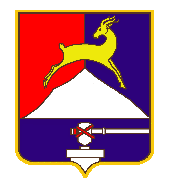 СОБРАНИЕ  ДЕПУТАТОВУСТЬ-КАТАВСКОГО ГОРОДСКОГО ОКРУГАЧЕЛЯБИНСКОЙ ОБЛАСТИТретье заседаниеРЕШЕНИЕот 26.02.2020       № 11                                                                     г. Усть-Катав  Об отчёте главы Усть-Катавскогогородского округа Заслушав и обсудив отчёт главы Усть-Катавского городского  округа о результатах его деятельности, деятельности администрации Усть-Катавского городского округа  за 2019 год, руководствуясь пунктом 7 статьи 9 главы 4 Устава Усть-Катавского городского округа, Собрание депутатов                                                           РЕШАЕТ:1. Отчёт главы Усть-Катавского городского  округа о результатах его деятельности, деятельности администрации Усть-Катавского городского округа  за 2019 год принять к сведению с оценкой  удовлетворительно (Прилагается). 2.Опубликовать данное решение в газете «Усть-Катавская неделя» и  разместить  на официальном сайте администрации Усть-Катавского городского округа www.ukgo.su.      3. Контроль за исполнением настоящего решения возложить на председателя комиссии  по  законодательству, местному самоуправлению, регламенту, депутатской этике и связям с общественностью П.В.Шарабарова.Председатель Собрания депутатовУсть-Катавского городского округа                                      А.И.Дружинин 